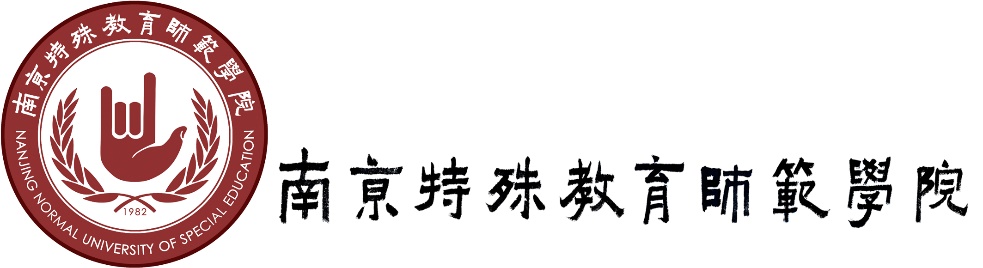 2022-2024年实习基地建设规划学 院 名 称：                            基地面向专业：                           学院主管领导（签字）：                   教务处制20  年   月   日(此为参考样本，可根据需要做改动和扩充)一、实习基地现状分析从学科建设、专业设置、实习基地数量、学生数量、实习生数与实习基地数比例是否符合本科教学合格评估和师范专业认证标准等方面进行分析。二、存在的主要问题对现有实习基地在满足实践教学、产教融合、协同育人方面，使用效益等方面存在的具体问题进行分析和说明。三、建设目标和思路（一）建设目标根据专业特点，依据通知的建设目标撰写本专业实习基地的建设目标。总体介绍三年的建设目标，阶段建设目标及分年度建设基地数。（二）建设思路在实习基地建设中，要根据专业培养目标的要求，以创新和提高实践应用能力为主线，着力培养学生的基本技能、实践能力和创新能力，使学生在较强实践环境中受到锻练。要更新观念，理清思路，结合专业教学要求和通知精神进行撰写。四、基地建设措施和保障